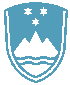 POROČILO O REDNEM INŠPEKCIJSKEM PREGLEDU NAPRAVE, KI LAHKO POVZROČI ONESNAŽEVANJE OKOLJA VEČJEGA OBSEGAZavezanec: PERUTNINA PTUJ d. o. o., Potrčeva cesta 10, 2250 Ptuj, PC ŽP Farma DraženciNaprava: Intenzivna reja perutnineLokacija: Draženci 10a, HajdinaDatum pregleda: 16. 3. 2021Okoljevarstveno dovoljenje (OVD) številka:35407-23/2008-16 z dne 30. 9. 2010, odločba o spremembi OVD številka 35406-22/2015-2 z dne 9. 10. 2015 in odločba o spremembi OVD številka 35406-60/2020-3 z dne 16. 11. 2020.Usklajenost z OVD: NE - naprava ni usklajenaPri pregledu je bilo ugotovljeno, da zavezanec v zvezi z emisijami snovi v zrak ravna skladno s predpisi.Zavezanec ima pridobljeno odločbo o spremembi OVD, da v napravi industrijske odpadne vode iz reje živali ne nastajajo.              Zavezancu je dovoljena opustitev izvajanja obratovalnega monitoringa hrupa za napravo. Zavezanec z odpadki ravnana skladno s predpisi, perutninski gnoj se oddaja v bioplinarno, za kar se vodijo evidence. Zavezanec v zvezi s svetlobnim onesnaževanjem ravna skladno z zahtevami OVD.Zavezanec vodi mesečno evidenco o porabi vode in energije.Zavezanec nima pridobljenega Vodnega dovoljenje za neposredno rabo vode za lastno oskrbo s pitno vodo iz vodnjaka, prav tako nima pridobljenega vodnega dovoljenja za neposredno rabo vode za tehnološke namene iz vodnjaka.Zaključki / naslednje aktivnosti:Zavezancu je bila izdana odločba o prepovedi vode za neposredno rabo vode za lastno oskrbo s pitno vodo iz vodnjaka in sklep o izvršbi z denarno kaznijo za neposredno rabo vode za tehnološke namene iz vodnjaka.Naslednji redni inšpekcijski pregled je predviden v skladu s planom Inšpektorata.